ŻYWIENIE DZIECI ZSZP W TYŃCU MAŁYM… Prawidłowe żywienie należy do najważniejszych czynników wpływających korzystnie na stan zdrowia dziecka oraz jego zdolność do uczenia się, aktywność ruchową, samopoczucie i stan emocjonalny. W naszej kuchni przyrządza się 3 rodzaje posiłków dziennie  ze świeżych produktów, dostarczanych na bieżąco.Układam jadłospisy dekadowe, (tzn., że przez kolejne 10 dni nie powtarzają się potrawy) , które są kontrolowane i bardzo dobrze oceniane przez audyt zewnętrzny.Z naszej szkolnej stołówki korzysta niemalże cała szkoła - 145 przedszkolaków i 255 uczniów! Bezsprzecznie jako najpyszniejsze dania wybierają spaghetti oraz: naleśniki, pampuchy z polewami owocowymi, zupę pomidorową, zapiekanki makaronowe i ruskie pierogi. Udało mi się zaobserwować, że dzieci nauczyły się także nowych smaków, mniej znanych i lubianych potraw. ZSZP w Tyńcu Małym posiada system kontroli jakości produkcji żywności dla dzieci HACCP. Zakłada on systematyczna kontrolę wszystkich etapów procesu produkcyjnego żywności. Posiadamy piec konwekcyjno – parowy, co pozwala na przygotowywanie zdrowych posiłków, ograniczając dodatek tłuszczu. Stosujemy tylko prawdziwe masło i oleje tłoczone na zimno. Do produkcji żywności używane są zioła i naturalne przyprawy, nie stosujemy glutaminianu sodu!  W skład naszego menu wchodzą: desery, ciasta, które sami przygotowujemy, wszelkiego rodzaju kasze oraz nasiona np.: dyni, słonecznika, chia... Codzienne posiłki są bilansowane energetycznie pod względem zawartości białka, tłuszczów i węglowodanów tak, aby spełniały wymogi norm dla dzieci.W naszej szkole oprócz tradycji oferujemy  nowoczesny system żywienia dzieci i młodzieży, między innymi: przeciwdziałamy nadwadze i otyłości, próbujemy  zaszczepiać zdrowe nawyki żywieniowe , a dzięki temu staramy się poprawiać stan zdrowia młodego pokolenia i w perspektywie – całego społeczeństwa.Dziękujemy za wszystkie życzliwe komentarze.Intendent ZSZP w Tyńcu MałymKatarzyna Gądek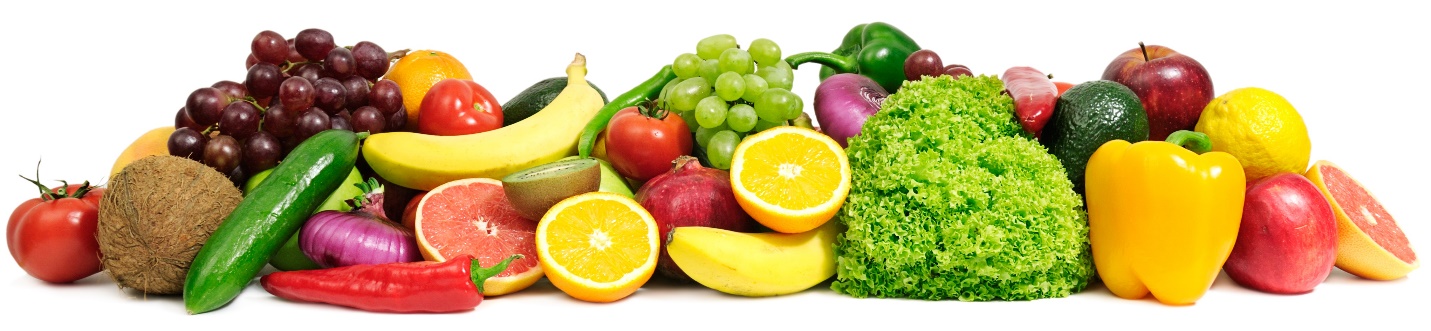 